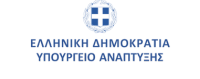 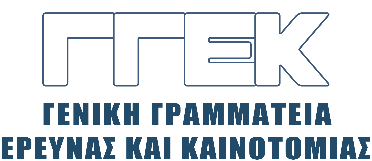 ΔΕΛΤΙΟ ΤΥΠΟΥ       	                                                                                               31.10.2023Συμμετοχή του Γενικού Γραμματέα Έρευνας και Καινοτομίας,κ. Αθανάσιου Κυριαζή, στις εκδηλώσεις για τον εορτασμό της 28ης Οκτωβρίου, Λιβαδειά, 28 Οκτωβρίου 2023Το Σάββατο, 28 Οκτωβρίου 2023, ο Γενικός Γραμματέας Έρευνας και Καινοτομίας, κ. Αθανάσιος Κυριαζής συμμετείχε, ως εκπρόσωπος της Κυβέρνησης, στις εκδηλώσεις για τον εορτασμό της 28ης Οκτωβρίου, στη Λιβαδειά. Στη δήλωσή του ανέφερε ότι πρόκειται για μια ιδιαίτερη ημέρα που πρέπει να θυμούνται οι Έλληνες, γιατί αποτελεί οδηγό για το μέλλον του έθνους. Πρόσθεσε ότι έμφαση πρέπει να δοθεί σε όλους του τομείς  της οικονομίας για την ανάπτυξη της χώρας, προκειμένου τα ιδεώδη της 28ης Οκτωβρίου, που είναι διαχρονικά, να γίνουν πράξη. Τέλος, ευχήθηκε χρόνια πολλά και συνεχάρη όλους τους συμμετέχοντες, καθηγητές και μαθητές, για την εντυπωσιακή παρέλαση. 